              中学数学学科完成中考复习策略研讨活动为了深入研究大连中考试题特点，准确把握中考复习备考方向，提高数学中考备考复习教学工作的效率，加强校际信息交流，不断改进教育教学教研工作，促进学校教学质量的稳步提高。根据当前中考复习教学工作实际，探讨九年级复习的有效途径、方法，中学数学学科于4月15日举办了长海县2019年中考分析和2020年中考备课复习策略教学研讨会活动。会议采取了QQ群视频会议形式举行，全县9年级数学教师参加了本次会议，会议由中学数学研训教师王传豪对2019年中考情况进行了分析，并提出了2020年中考复习教学的策略，特别是针对疫情的影响，要求各校做好九年级学生学习情况的摸底了解，重新制定切合自己学校的下一段线下复习教学的计划，做到有的放矢，精准实策，提高复习的针对性、实效性。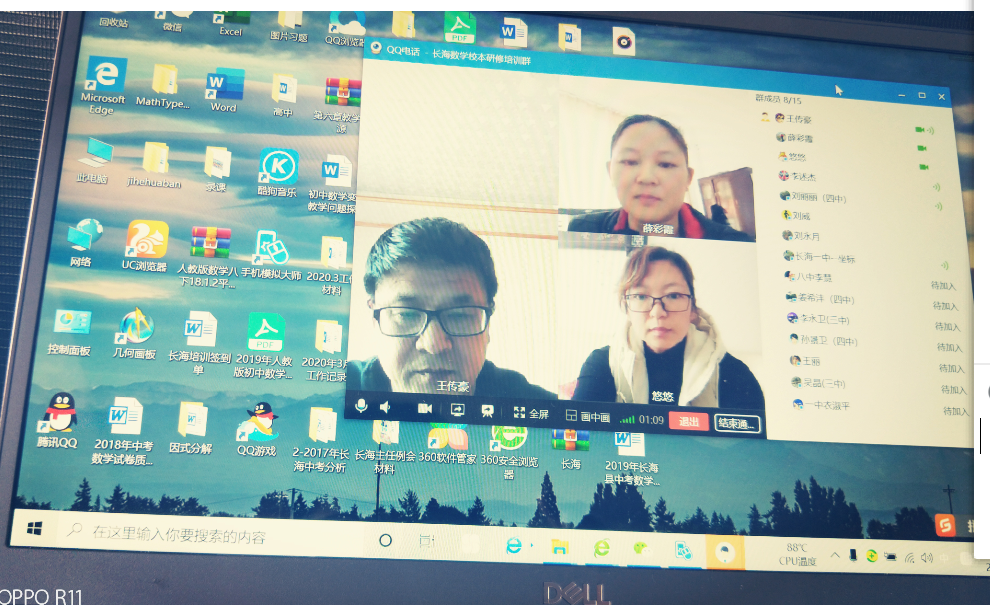 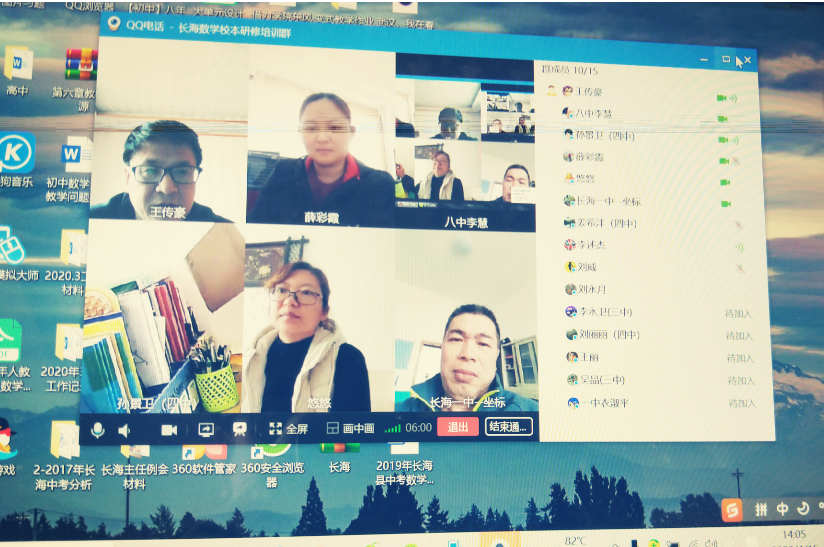 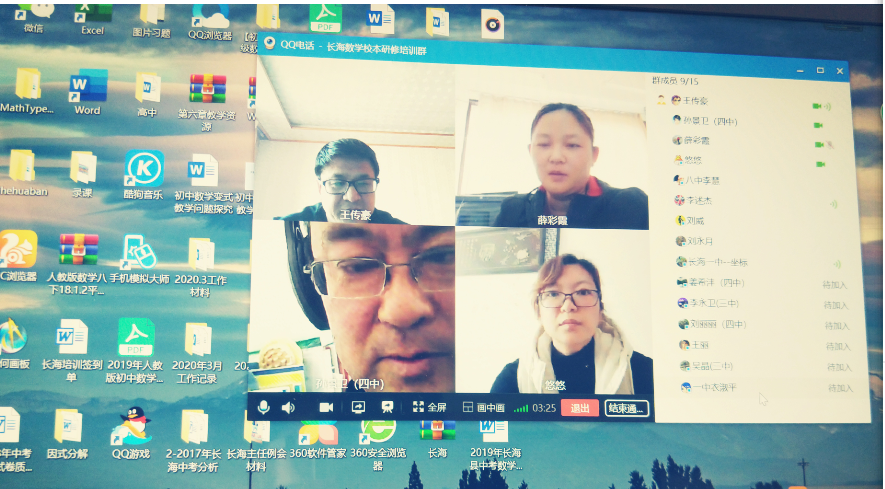 供稿：王传豪摄影：王传豪